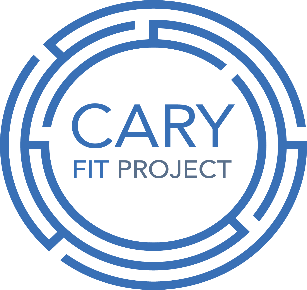 HEALTH HISTORY INVENTORYName: ________________________________________                            Date:____________________________Age: _____     Sex: M / FPhysicians Name: _______________________________            Physician’s Phone: ________________________Person to Contact in case of emergency:Name: ________________________________________            Phone:__________________________________Are you taking any medications, supplements, or drugs? If so, please list medication, dose, and reason.________________________________________________________________________________________________________________________________________________________________________________Does your physician know you are participating in this exercise program?___________________________________________________________________________________________Describe any physical activity you do somewhat regularly.______________________________________________________________________________________________________________________________________________________________________________________Do you now have, or have you had in the past:                                                                      Yes               NoHistory of heart problems, chest pain, or stroke           Elevated blood pressureAny chronic illness or conditionDifficulty with physical exerciseAdvice from physician not to exerciseRecent surgery (last 12 months)Pregnancy (now or within last 3 months)History of breathing or lung problemsMuscle, joint, or back disorder, or any previous injury still affecting youDiabetes or metabolic syndromeThyroid conditionCigarette smoking habitObesity (body mass index (BMI) ≥ 30 kg/m^2)Elevated blood cholesterolHistory of heart problems in immediate familyHernia, or any condition that may be aggravated by lifting weights or other physical activity  EXERCISE HISTORY ANDATTITUDE QUESTIONNAIREName: ________________________________________                            Date:____________________________General Instructions: Please fill out this form as completely as possible. If you have any questions, DO NOT GUESS1. Please rate your exercise level on a scale of 1 to 5 (5 indicating very strenuous) for each age range through your present age:  15-20 _________    21-30 _________   31-40 _________    41-50 _________    51+ _________2. Were you a high school and/or college athlete?        □ yes     □ no       If yes, please explain ________________________________________________________3. Do you have any negative feelings toward, or have you had any bad experience with, physical-activity programs?        □ yes     □ no       If yes, please explain ________________________________________________________4. Do you have any negative feelings toward, or have you had any bad experience with, fitness testing and evaluation?        □ yes     □ no       If yes, please explain ________________________________________________________5.  Rate yourself on a scale of 1 to 5 (1 indicating the lowest value and 5 the highest.)      Circle the number that best appliesCharacterize your present athletic ability.    		        1           2           3           4           5        When you exercise, how important is competition?    	        1           2           3           4           5        Characterize your present cardiovascular capacity.    	        1           2           3           4           5        Characterize your present muscular capacity.    		        1           2           3           4           5        Characterize your present flexibility capacity.    		        1           2           3           4           5        6. Do you start exercise programs but then find yourself unable to stick with them?    □ yes     □ no       7. How much time are you willing to devote to an exercise program? _______ minutes/day _______ days/week8. Are you currently involved in regular endurance (cardiovascular) exercise?    □ yes     □ no    If yes, specify the type of exercise(s) _______________________________________________________________________________________________________________.	        _______ minutes/day _______ days/weekRate your perception of the exertion of your exercise program (check the box):    □ light     □ fairly light    □ somewhat hard     □ hard             9. How long have you been exercising regularly?  __________ months __________ years10. What other exercise, sport, or recreational activities have you participated in?	In the past 6 months: __________________________________________________________________In the past 5 years: ____________________________________________________________________11. Can you exercise during your work day?    □ yes     □ no       12. Would an exercise program interfere with your job?    □ yes     □ no       13. Would an exercise program benefit your job?    □ yes     □ no       14. What types of exercise interest you? □ Walking     		□ Jogging       		□ Strength training          □ Cycling     		□ Traditional aerobics  □ Racquet sports          □ Stationary biking   	□ Elliptical striding        □ Yoga/Pilates          □ Stair climbing     	□ Swiming       		□ Other Activities          15. Rank your goals in undertaking exercise: What do you want exercise to do for you?______________________________________________________________________________________________________________________________________________________________________________________Use the following scale to rate each goal separately. 					 Not at all important      Somewhat Important    Extremely importantImprove cardiovascular fitness.    	               1         2         3         4        5         6         7          8         9         10            Lose weight/body fat	   	                               1         2         3         4        5         6         7          8         9         10          Reshape or tone my body 	    	               1         2         3         4        5         6         7          8         9         10            Improve performance for a specific sport               1         2         3         4        5         6         7          8         9         10             Improve moods and ability to cope with stress      1         2         3         4        5         6         7          8         9         10            Improve flexibility		                               1         2         3         4        5         6         7          8         9         10                   Improve strength		    	               1         2         3         4        5         6         7          8         9         10            Increase energy level	   	                               1         2         3         4        5         6         7          8         9         10                   Feel better			    	               1         2         3         4        5         6         7          8         9         10            Increase enjoyment	   	                               1         2         3         4        5         6         7          8         9         10                   Social interaction	   	    	               1         2         3         4        5         6         7          8         9         10            l.    Other	   	         		               1         2         3         4        5         6         7          8         9         10                  16.By how much would you like to change your current weight?       (+)_______lb      (-)________lb